Agreement on regular mobile work
in accordance with § 8 para. 2 of the Service agreement on mobile workBetween TU Dresden andtitle, last name, first name	 	 organizational unit	 	supervisor	 	the following is agreed in accordance with § 8 para. 2 of the Service agreement on mobile work:DurationAn agreement on regular mobile work with the employee is drawn up for the period from 		to  	Working hours and workplaceThe employee and the supervisor agree on on-site work in the office or mobile work as well as communication times and channels as follows 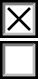 standing rules alternative rulesThe recording of working hours at the mobile place of work shall be carried out in accordance with TU Dresden's Service Agreement on Flexible Working Hours.Optional information relating to social or personal situationWorkplace, occupational health and safetyThe employee shall observe the legal requirements regarding occupational health and safety.Work equipment (technology)The employer shall provide the employee with the following work equipment in accordance with § 4 para. 1 of the Service Agreement on Mobile WorkData protection and information securityThe protection of sensitive data using passwords or encryption shall be ensured by the employer and shall be implemented by the employee.The employer shall provide security software for anti-virus protection, etc.The employee shall ensure the protection of official documents when carrying out mobile work.Official documents and data carriers shall only be disposed of in the office.Modification of the agreementModifications and amendments to this agreement shall be made in writing. 	,  	Place, Date 	,  	Place, DateSignature employee	Signature supervisorWeekdayPlace of workPlace of workContact viaContact viaCommunication timesCommunication timesofficemobile workemailtelephonefromtoMonday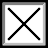 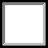 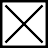 Tuesday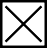 WednesdayThursdayFriday